  ARTIVIST RESOURCE PACK    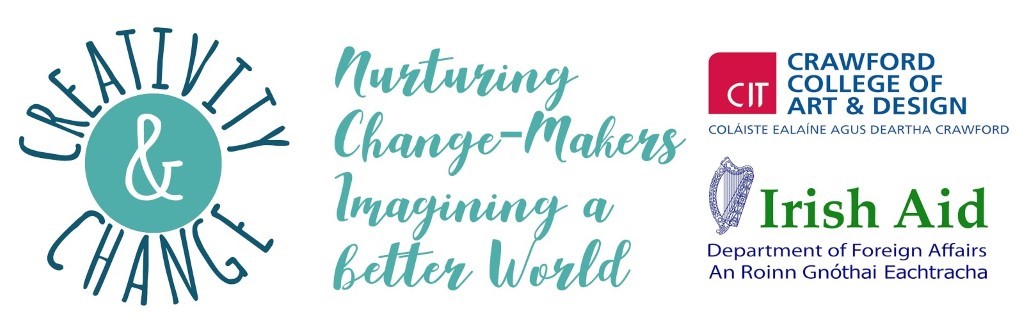   WEBSITES  Creative activism and the coronavirus https://c4aa.org/2020/03/dont-cancel-creative-activism-and-coronavirus Digital activism https://en.reset.org/knowledge/digital-and-online-activism https://wagingnonviolence.org/2019/03/how-technology-is-shaping-creative-activism-in-the-21st-century/ http://theconversation.com/going-viral-what-social-media-activists-need-to-know-96043 Waging Non Violence Activism website https://wagingnonviolence.org/ Centre for Artistic Activism https://c4aa.org AdbustersThe original culture jammers https://www.adbusters.org Open Culture Database of online courses and educational media: http://www.openculture.com Actipedia   Online bank of actions https://actipedia.org/ Google Street Art Amazing database of street art around the world and the stories behind it, with virtual tours and audio commentary: https://streetart.withgoogle.com/en/ Cultre Strike US Arts for change organisation https://www.culturestrike.org/ Crimethinc Rebel alliancehttps://crimethinc.com/Artworks for Change Creating contemporary art exhibitions around the world to address critical social and environmental issues https://www.artworksforchange.org/Commons Libraryhttps://commonslibrary.org/  ACTIONS  Hostile Terrain 94  Participatory art/research project highlighting deaths on the US/Mexico border, currently exhibited at the Glucksman gallery, UCC and other locations around the world: https://www.undocumentedmigrationproject.org/hostileterrain94 Creative actions in Hong Kong protests https://www.ft.com/content/526e2d46-ee97-11e9-bfa4-b25f11f42901 Creative actions in Chile protests https://wagingnonviolence.org/2020/01/how-new-creative-actions-are-fueling-chile-uprising/ Previous actions by C&C participants https://www.creativityandchange.ie/online-actions/ https://www.creativityandchange.ie/climate-street-action/ https://www.creativityandchange.ie/street-action-think-about-tea/ https://www.creativityandchange.ie/in-her-shoes/ https://www.creativityandchange.ie/street-art-for-climate-action/ Historical Protest Art https://magenta.as/historys-most-powerful-protest-art-29150c029311970’s feminist posters https://www.wmagazine.com/gallery/70s-feminist-posters-international-womens-day-protest-signs-inspiration/Liberate Tate Activists who campaigned for years to stop the Tate gallery's sponsorship by the BP oil company: https://www.theguardian.com/environment/gallery/2016/mar/19/liberate-tates-six-year-campaign-to-end-bps-art-gallery-sponsorship-in-pictures  VIDEOS  The Yes Men https://theyesmen.org/movies Films for Action https://www.filmsforaction.org/ TED Talks  https://www.ted.com/playlists/476/powerful_art_activism Naomi Klein Curated playlist of NFB films that look at the impact of corporate decisions on the environment: https://www.nfb.ca/playlist/naomi-kleins-playlist/ on How to Beat Coronavirus Capitalism: https://theintercept.com/2020/03/16/coronavirus-capitalism/ Offset Festival  Five inspirational talks on public art: https://www.iloveoffset.com/news/5-talks-to-inspire-art-in-public-spaces/ Activism in Music Videos https://i-d.vice.com/en_uk/article/59byak/the-i-d-guide-to-activism-in-music-videos 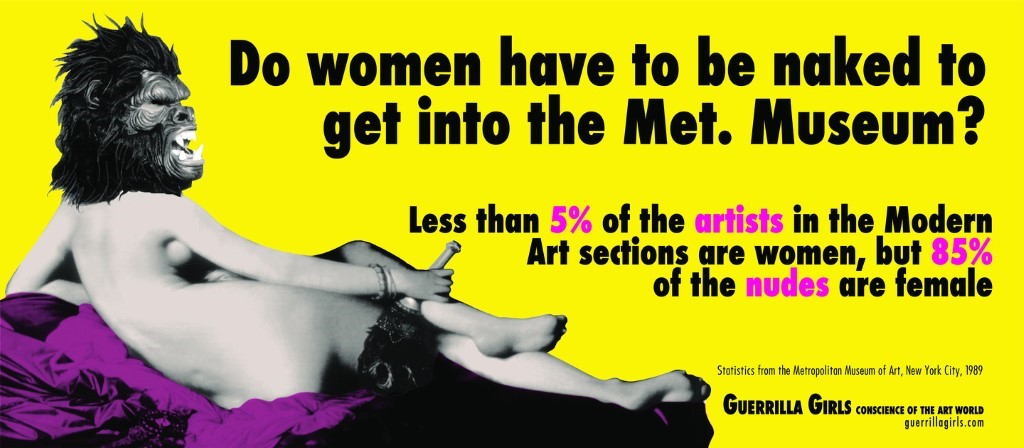  Guerilla Girls  ARTISTS  Climate Youth Artivists  Young creative activists facilitated by C&Chttps://www.hotpress.com/culture/black-lives-matter-a-war-of-words-breaks-out-in-cork-22820947https://cetsl-my.sharepoint.com/:p:/g/personal/mhenchi18_cetsl_ie/ES-5Hb7DHIdLuMIZAPjAkXkBI3vDOasFnFZBC6T3yOTyMA?rtime=ZAkTJiQo2Eg&PreviousSessionID=3e3ac4c7-65f9-4c03-a482-6a43d3090a2eEve Olney and Kate O' Shea  Irish artivists running a number of current socially engaged projects: https://www.spareroomproject.ie/people Joe Caslin  Irish street artist and art teacher using street art to support social change: https://www.rte.ie/brainstorm/2018/0424/956787-the-street-theatre-of-joe-caslins-art/ https://www.youtube.com/watch?v=bh7BvJtDTfw Rob Hopkins UK climate activist and author who promotes the use of imagination in creating a different world: https://www.robhopkins.net JR French photographer using art to empower communities: Can art change the world? (Essential viewing!):https://www.ted.com/talks/jr_my_wish_use_art_to_turn_the_world_inside_out?language=en https://www.jr-art.net/ http://www.canartchangetheworld.net Emory Douglas Black Panther’s Minister for Culture:https://www.culturetype.com/2019/04/23/emory-douglas-i-was-the-revolutionary-artist-of-the-black-panther-party/Clowns Without Borders Irish circus performers entertaining children in war torn countries: http://cwbireland.com/ Citadel Cork-based band featuring musicians living in direct provision: https://twitter.com/citadeleire?lang=en Tania Brugruera Cuban artist who has created socially engaged projects around the world: https://www.theguardian.com/artanddesign/2018/sep/26/tania-bruguera-interview-cuba-tate-modern-turbine-hall Swoon American street artist using art to empower communities: https://www.nytimes.com/2014/08/10/arts/design/swoon-blurs-the-line-between-art-and-activism.html Ai Wei Wei Chinese artist who uses art to speak out against oppression by the Chinese government: https://www.theartstory.org/artist/ai-weiwei/https://theplaidzebra.com/that-time-ai-weiwei-flipped-off-the-worlds-most-important-monuments-to-prove-a-point-photos/Shepard Fairey American street artist and printmaker who uses subvertising and strong graphics to promote justice: https://thecreativeindependent.com/people/shepard-fairey-on-political-art/https://www.youtube.com/watch?v=rcSBr4ZKmrQHis 'We the People' campaign for the women's march at the Trump inauguration: https://amplifier.org/campaigns/we-the-people/ https://theconversation.com/shepard-faireys-inauguration-posters-may-define-political-art-in-trump-era-71583 Guerilla Girls Anonymous art collective using culture jamming to promote gender equality in the art world: https://www.theartstory.org/artist/guerrilla-girls/artworks/https://www.guerrillagirls.com Brandalsim  Culture jammershttp://brandalism.ch/Darren Cullen  UK subvertiser https://www.spellingmistakescostlives.com/Chris Jordan  Data visualisation as art http://www.chrisjordan.com/gallery/rtn2/#carbon Vik Muniz Brazilian photographer who created the documentary Wasteland, in which he created art with workers in Brazil's largest dump: https://time.com/3775724/portraits-with-purpose-vik-muniz-in-waste-land/ Alfredo Jaar Chilean/American artist who uses installations to critique war and injustice: https://www.theguardian.com/artanddesign/2019/aug/01/alfredo-jaar-artist-interview-change-the-world-pinochet-chile-edinburgh Naomi Klein Journalist, author, filmmaker concerned with addressing capitalism and globalisation: https://naomiklein.org/about-naomi/ Gregory Sholette Author, artist, activist. His website contains essays, resources and links to other great sites: http://www.gregorysholette.com/ Joey Skaggs Original Culture Jammer:https://joeyskaggs.com/The Yes Men Brazen activists using culture jamming as a tool for raising awareness: https://theyesmen.org/ Pussy Riot Feminist punk rock collective: https://www.nme.com/blogs/nme-blogs/who-are-pussy-riot-russia-activist-group-world-cup-final-pitch-invasion-2354987  TOOLKITS  Creativity & Change Resources A collection of resources developed by Creativity & Change https://www.creativityandchange.ie/toolkit/ Beautiful Trouble https://www.creativityandchange.ie/wp-content/uploads/2017/06/beautiful-trouble.pdf Beautiful Rising https://beautifulrising.org/  Interventionists http://www.gregorysholette.com/wp-content/uploads/2011/04/Interventionists_03_14_041.pdf Youth Activist Toolkit https://advocatesforyouth.org/wp-content/uploads/2019/04/Youth-Activist-Toolkit.pdf Create with Artists https://issuu.com/bis_publishers/docs/create_with_artists_e0e60056bc9ced Activist toolkit https://howto.informationactivism.org/ Culture Declares Emergency  A toolkit of resources for Arts & Culture climate crisis advocates: https://www.culturedeclares.org/ Amplifier Digital poster database: https://amplifier.org/ Bank of Actions for Global Citizens  Action design kit https://issuu.com/creativitychange/docs/bank_of_actions Art, Activism & Beyond Inspiring Initiatives of Civic Power https://thespindle.org/wp-content/uploads/2017/06/Activism-Artivism-and-Beyond-PDF-2017.pdf The Commons Social Change Library https://commonslibrary.org/creative-activism-start-here/ Subvertising Manual Bus stop jamming by Brandalismhttp://brandalism.ch/wp-content/uploads/2016/12/Brandalism_Subvertising_Manual_web.pdfDesign in activism https://eyeondesign.aiga.org/designs-role-in-activism-can-go-deeper-than-posters-and-t-shirts/   METHODS   Photographyhttps://witness.worldpressphoto.org/is-there-such-a-thing-as-an-activist-photographer-18f3798f4ad6Culture Jamming http://brandalism.ch/https://en.wikipedia.org/wiki/List_of_culture_jamming_organizations_and_peoplehttps://www.graffitistreet.com/bill-posters-takes-aim-at-blackfriday-with-subvertising-installations-across-the-uk-2018/https://depts.washington.edu/ccce/polcommcampaigns/CultureJamming.htmhttps://www.thoughtco.com/culture-jamming-3026194 Street art as activism https://www.globalcitizen.org/en/content/street-art-and-graffiti-unlikely-methods-to-spread/ https://theconversation.com/street-artists-are-joining-the-fight-to-save-the-environment-110400 Land art https://www.boredpanda.com/land-art-andy-goldsworthy/?utm_source=google&utm_medium=organic&utm_campaign=organic Protest signs https://www.rollingstone.com/culture/culture-features/george-floyd-protest-signs-photos-1012 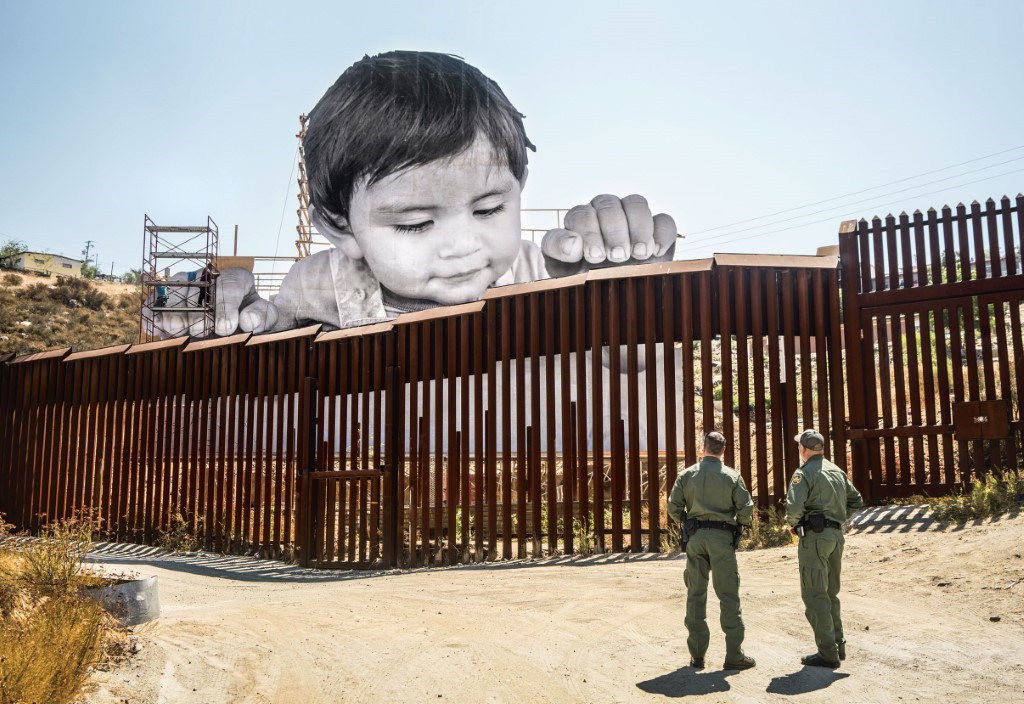       												JR TOOLS   Fonts  www.dafont.com  Photo Editing  www.fotor.com  Photo Enlarginghttps://rasterbator.net/Zineshttps://www.youtube.com/watch?v=9INUang4oMAhttp://zineopolis.blogspot.com/p/h.htmlDigital zine example:  https://issuu.com/creativitychange/docs/cloughjordan_-_c_czine_-_06.2019_-_Paste-upshttps://crimethinc.com/2017/07/18/a-field-guide-to-wheatpasting-everything-you-need-to-know-to-blanket-the-world-in-postersCommon Cause Handbookhttps://valuesandframes.org UNCRChttps://www.oco.ie/childrens-rights/education-materials/Word Arthttps://wordart.com/createColour Palettehttp://colormind.io/image/#ISSUU  Digital magazineshttps://issuu.com/Shepard Fairey-style postershttp://obamapostermaker.com/PODCASTS  Hozier Cry Power Musician Hozier interviews artists and activists on creating global change: https://www.globalcitizen.org/en/connect/crypower/ Have You Heard George's Podcast?  Social issues affecting young people in England addressed by George the Poet through spoken word and music: https://www.georgethepoet.com/podcast-library Rob Hopkins Podcast about creativity, the environment and positive change in communities: https://player.fm/series/rob-hopkins Rebel Matters Cork based activism-themed podcast: https://rebel.libsyn.com United Ireland Issues you care about in Ireland, and around the world:http://www.unitedirelandpodcast.com/  MOVIES Cultures of Resistance Filmshttps://culturesofresistancefilms.com/Films for Actionhttps://www.filmsforaction.org/Ai Wei Wei, Never Sorry http://www.aiweiweineversorry.com/ The Art of The Prank  Documentary about original culture jammer, Joey Skaggs: https://www.youtube.com/watch?v=RIygY-BHXyMWasteland Vik Muniz and workers from Brazil’s largest dump create participatory art:http://www.wastelandmovie.com/ For Sama  Multi-award winning documentary created by activists in Syria: https://www.channel4.com/programmes/for-sama Camera Person  Powerful collage-style documentary telling stories from around the world: https://www.vox.com/culture/2017/2/7/14525500/cameraperson-kirsten-johnson-augustine-confession Subvertisrs for London  https://vimeo.com/329129255John Jordan on Creative Activismhttps://www.youtube.com/watch?v=WPQ2MyLwiJI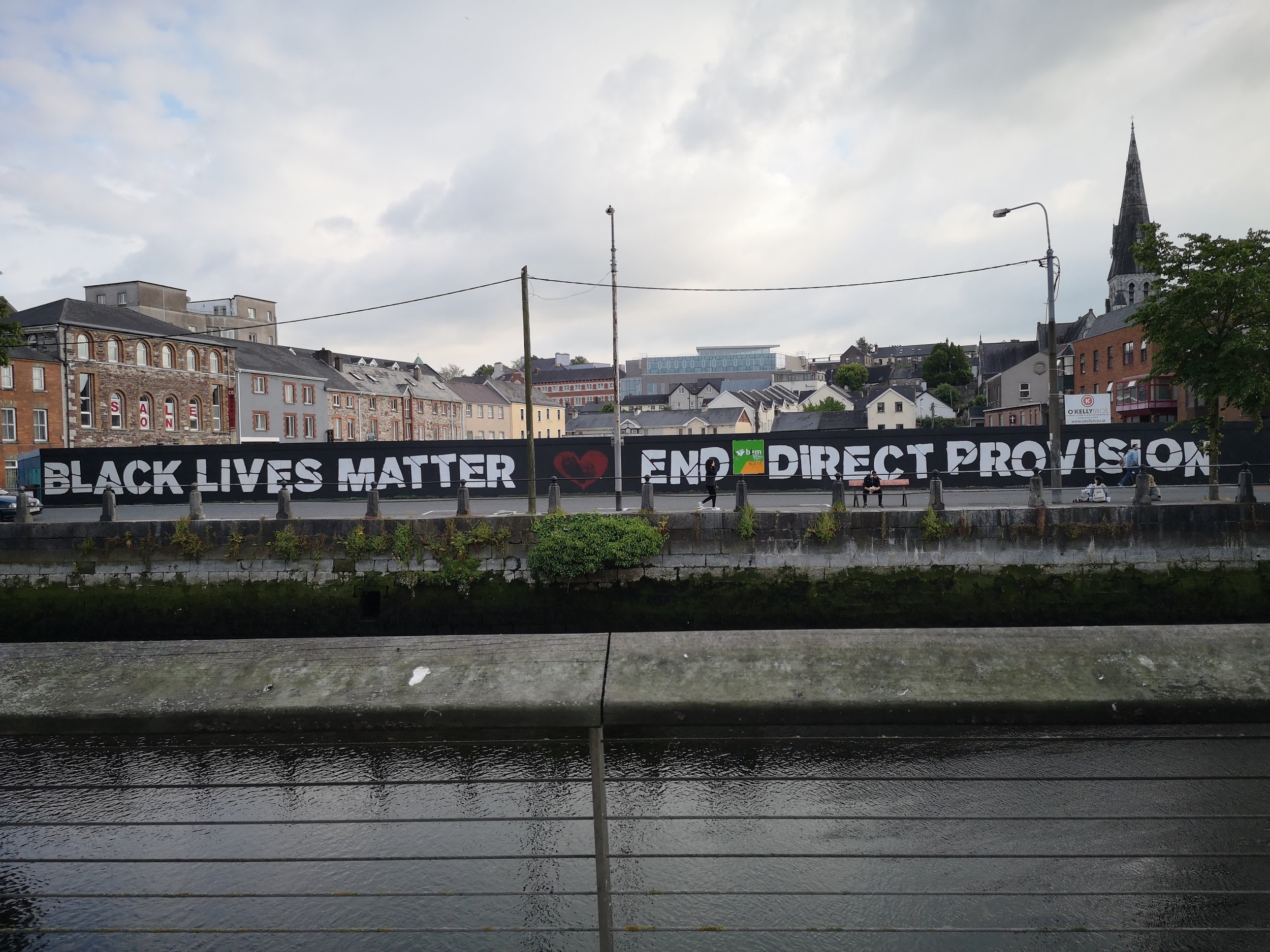                                    Climate Youth Artivists’ mural in Cork City